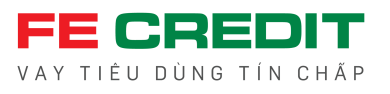 THƯ ĐỀ NGHỊ TRA SOÁT GIAO DỊCH THẺCARDHOLDER’S LETTER OF DISPUTEKính gửi: Công ty Tài Chính TNHH MTV Ngân Hàng Việt Nam Thịnh Vượng (VPB FC)To : VPBANK Finance Company Limited (VPB FC)Tên chủ thẻ (Cardholder’s name): Số thẻ (Card number): Ngày hết hạn thẻ: (Date of expiry) : Chi tiết giao dịch khiếu nại (Details of disputed transactions) : Lý do khiếu nại (Reason of dispute):  I DID NOT MAKE OR AUTHORIZE THIS TRANSACTION.Tôi đồng ý tài khoản thẻ sẽ bị thu phí khiếu nại nếu thông tin tôi cung cấp không chính xác.I agree that dispute fee will be charged in case that the information I provided is not correct.             Ngày(Day) tháng(month) năm(year) 2021STTNoNgày giao dịchTransaction dateNgày bút toánPost dateTên đại lýMerchant nameSố tiền giao dịchTransaction amount1VND